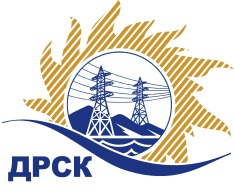 Акционерное общество«Дальневосточная распределительная сетевая  компания»ПРОТОКОЛпроцедуры вскрытия конвертов с заявками участников СПОСОБ И ПРЕДМЕТ ЗАКУПКИ: открытый электронный запрос предложений № 762250 на право заключения Договора на выполнение работ «Ремонт ВЛ-35 кВ Сковородино-Джалинда» для нужд филиала АО «ДРСК» «Амурские электрические сети» (закупка 56 раздела 1.1. ГКПЗ 2017 г.).Плановая стоимость: 1 260 300,00 руб., без учета НДС;   1 487 154,00 руб., с учетом НДС.ПРИСУТСТВОВАЛИ: постоянно действующая Закупочная комиссия 2-го уровня ВОПРОСЫ ЗАСЕДАНИЯ КОНКУРСНОЙ КОМИССИИ:В ходе проведения запроса предложений было получено 2 заявки, конверты с которыми были размещены в электронном виде на Торговой площадке Системы www.b2b-energo.ru.Вскрытие конвертов было осуществлено в электронном сейфе организатора запроса предложений на Торговой площадке Системы www.b2b-energo.ru автоматически.Дата и время начала процедуры вскрытия конвертов с заявками участников: 08:00 московского времени 07.02.2017Место проведения процедуры вскрытия конвертов с заявками участников: Торговая площадка Системы www.b2b-energo.ru всего сделано 2 ценовые ставки на ЭТП.В конвертах обнаружены заявки следующих участников запроса предложений:Ответственный секретарь Закупочной комиссии 2 уровня                                    М.Г.ЕлисееваЧувашова О.В.(416-2) 397-242№ 282/УР-Вг. Благовещенск07 февраля 2017 г.№Наименование участника и его адресПредмет заявки на участие в запросе предложений1ООО ФСК "Энергосоюз" (675007 Амурской области г. Благовещенск ул. Нагорная ,20/2 а/я 18;)Заявка: подана 06.02.2017 в 05:08
Цена: 1 486 977,00 руб. (цена без НДС: 1 260 150,00 руб.)2ООО "ДЭМ" (676450, Россия, Амурская область, г.Свободный, ул. Шатковская, 126)Заявка: подана 06.02.2017 в 05:42
Цена: 1 487 154,00 руб. (цена без НДС: 1 260 300,00 руб.)